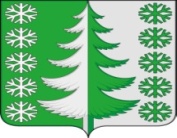 Ханты-Мансийский автономный округ – ЮграХанты-Мансийский муниципальный районмуниципальное образованиесельское поселение ВыкатнойАДМИНИСТРАЦИЯ СЕЛЬСКОГО ПОСЕЛЕНИЯПОСТАНОВЛЕНИЕот 01.11.2021                                                                                                   № 83п. Выкатной					О назначении публичных слушаний по проекту решения Совета депутатов сельского поселения Выкатной «О бюджете сельского поселения Выкатной на 2022 год и плановый период 2023 и 2024 годов»В целях обеспечения участия населения сельского поселения Выкатной в осуществлении местного самоуправления, в соответствии со ст.28 Федерального закона от 06.10.2003 № 131-ФЗ «Об общих принципах организации местного самоуправления в Российской Федерации», Уставом сельского поселения Выкатной, Порядком организации и проведения публичных слушаний, общественных обсуждений в сельском поселении Выкатной, утвержденным решением Совета депутатов сельского поселения Выкатной от 23 сентября 2021 года № 100:1. Назначить по инициативе главы сельского поселения Выкатной публичные слушания по проекту решения Совета депутатов сельского поселения Выкатной «О бюджете сельского поселения Выкатной на 2022 год и плановый период 2023 и 2024 годов» на 15 ноября 2021 года.Место проведения публичных слушаний – здание сельского дома культуры по адресу: п. Выкатной, ул. Школьная 22 корп. 2; время начала публичных слушаний в 17 часов 00 минут по местному времени.2. Создать организационный комитет по проведению публичных слушаний по проекту решения Совета депутатов сельского поселения Выкатной «О бюджете сельского поселения Выкатной на 2022 год и плановый период 2023 и 2024 годов» в количестве 2 человек в составе.Выстребова Ирина Николаевна, заведующий финансово-экономическим сектором администрации сельского поселения Выкатной;Филатова Розалия Фанисовна, депутат Совета депутатов сельского поселения Выкатной.3. Предложения по проекту принимаются в течение 10 дней со дня официального опубликования (обнародования) информационного сообщения о проведении публичных слушаний.Предложения и замечания по существу проекта предоставляются в администрацию сельского поселения Выкатной по адресу: 628513 ул.Школьная 22 корп. 2, п. Выкатной, Ханты-Мансийский район, Ханты-Мансийский автономный округ-Югра, в письменной форме или в форме электронного документа на адрес электронной почты vkt@hmrn.ru с указанием фамилии, имени, отчества (последнее – при наличии), даты рождения, адреса места жительства и контактного номера телефона жителя муниципального образования, внесшего предложения по обсуждаемому проекту.В том случае, если инициатором предложения выступает коллектив граждан по месту работы, то предложения оформляются в виде протокола соответствующего собрания с указанием времени, даты, места проведения собрания, подписанного председательствующим и секретарем собрания.4. Финансово-экономическому сектору администрации сельского поселения Выкатной настоящее постановление, информационное сообщение о проведении публичных слушаний и проект решения Совета депутатов сельского поселения Выкатной «О бюджете сельского поселения Выкатной на 2022 год и плановый период 2023 и 2024 годов» разместить на официальном сайте Ханты-Мансийского района http://hmrn.ru/ в разделе «Сельские поселения района» подразделе СП Выкатной.5. Настоящее постановление опубликовать (обнародовать) в установленном порядке.Глава сельскогопоселения Выкатной                                                                        Н.Г. Щепёткин